CUP: J54D22003720006                                                                                                                           			All. AAl Dirigente Scolastico I. C. “Frank – Carradori”  - PistoiaDomanda di partecipazione alla Selezione membri per il Gruppo di Lavoro PNRRIl sottoscritto/a..................................................................................................……………………………………….Codice Fiscale ........................................................................................................................................Nato/a a................................................................................................................................................ il ......................................................Tel .................................................. Cell  ......................................................................... e-mail ..........................................................CHIEDEDi partecipare alla  Selezione membri per il Gruppo di Lavoro PNRRA tal fine, consapevole della responsabilità penale e della decadenza da eventuali benefici acquisiti, nel caso di dichiarazioni mendaci il sottoscritto dichiara, sotto la propria responsabilità:Di essere cittadino/a ..........................................................................Di essere in godimento dei diritti politici ........................................Di essere dipendente della seguente amministrazione (indicare quale) ........................................................Di essere in possesso dei seguenti titoli di studio............................................................................Di non avere subito condanne penali  ovvero di avere i seguenti provvedimenti penali  ............................Di essere disponibile a partecipare agli incontri propedeutici all’inizio delle attivitàDi possedere competenze inerenti al progetto PONEssere in possesso del seguente titolo di studio: laurea in ______________________________conseguita con votazione______/110Si allega:Allegato 1     Curriculum vitae e professionale in formato europeo Allegato 2  _________________________________________________Allegato 3__________________________________________________□  Il sottoscritto dichiara altresì di aver già svolto altre attività all’interno dei progetti PON per  l’istituto comprensivo di appartenenza nell’anno  scolastico_________________Il sottoscritto autocertifica la veridicità delle informazioni fornite e si riserva eventualmente  di presentare copie dei titoli e/o certificazioni in caso di nomina.Il/La sottoscritto/a consente il trattamento dei propri dati, anche personali, ai sensi del D.Lg.vo 30/06/2003 n. 196, per le esigenze e  le finalità dell’incarico di cui alla presente domanda.Data ............................................................                                                                      Firma									__________________________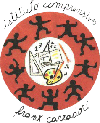 Istituto Comprensivo Statale “A. Frank – Carradori”Via Donati, 19 - 51100 PistoiaTel. 0573-367580 Tel. e Fax 0573-26784e-mail:ptic82800a@istruzione.it PEC: ptic82800a@pec.istruzione.itwww.icsfrankcarradori.edu.itCod. fisc. 80008010474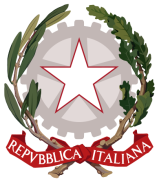 